Le (nouveau) Diplôme National du Brevet en un coup d’œil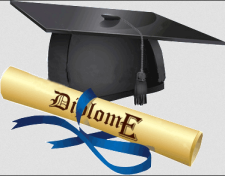 Nombre total de points : 700. Il faut 350 points au moins pour obtenir le brevet.Répartition des points :Contrôle continu : Evaluation à partir du socle commun de connaissances, de compétences et de culture.Evaluations en classe (contrôles ou pendant les cours) toute l’année.Domaine 1 : Les langages pour penser et communiquer.Comprendre et s’exprimer en utilisant 4 types de langage.Décomposé de façon plus « disciplinaire » D 1.1 : Langue françaiseD 1.2 : Langues vivantes étrangèresD 1.3 : Langages mathématiques, scientifiques et informatiquesD 1.4 : Langages des arts et du corpsChacune des 4 composantes du domaine 1 est évaluée sur 50 points :Maîtrise insuffisante : 	10 pointsMaîtrise fragile : 		25 pointsMaîtrise satisfaisante : 	40 pointsTrès bonne maîtrise : 		50 points 		Donc au maximum : 4×50 = 200 ptsDomaine 2 : Des méthodes et outils pour apprendreApprendre à apprendre, seul ou collectivement, en classe ou en dehorsC’est le même barème : 			Donc au maximum : 50 ptsDomaine 3 : La formation de la personne et du citoyenTransmettre des valeurs fondamentales et les principes inscrits dans la constitutionC’est le même barème : 			Donc au maximum : 50 ptsDomaine 4 : Les naturels et les systèmes techniquesDonner à l’élève les fondements de la culture mathématique, scientifique et technologiqueC’est le même barème : 			Donc au maximum : 50 ptsDomaine 5 : Les représentations du monde et de l’activité humaineDévelopper une conscience de l’espace géographique et du temps historiqueC’est le même barème : 			Donc au maximum : 50 ptsEpreuves de fin d’année : une épreuve orale et deux épreuves écrites(100 points pour chaque épreuve)Epreuve orale (100 points) : porte sur un des projets menés par le candidat dans le cadre des Enseignements Pratiques Interdisciplinaires (EPI) du cycle 4, du parcours Avenir, du parcours citoyen ou du parcours d’éducation artistique et culturelle.Au programme des EPI cette année (les contenus seront dévoilés prochainement) :Chaque candidat choisira le projet qu’il présentera devant le jury.Epreuve écrite sur les programmes de français (3h), histoire et géographie et enseignement moral et civique (2h) : 100 points.Le thème des deux épreuves est commun.50 points pour l’épreuve de français + 50 points pour l’épreuve d’histoire-géographieEpreuve écrite sur les programmes de mathématiques (2h), physique-chimie, sciences de la vie et de la Terre et technologie (1h) : 100 points.L’un des exercices de l’épreuve de mathématiques est commun à l’épreuve scientifique.50 points pour l’épreuve de mathématiques + 50 points pour l’épreuve scientifiques.Attention : points accordés en bonus pour les enseignements de compléments (latin par exemple). 10 points si les objectifs sont atteints, 20 s’ils sont dépassésBilan :Mentions : entre 420 et 489 (AB), entre 490 et 559 (B) et entre 560 et 700 (TB).Des objets, des mots et des gestes pour libérer la mémoireEgalité et mixité en orientationLes exo planètesEPS, Français, ArtsProfesseurs principaux 3ème, Français, MathématiquesMathématiques,SVTSciences PhysiquesSocle communEpreuve oraleEpreuve écriteFR + HGEpreuve écrite Math + SciencesEvaluer toute l’annéeFin juin (15 min)Fin juin (3h + 2h)Fin juin (2h + 1h)400 points100 points100 points100 points